          《在线课堂》学习单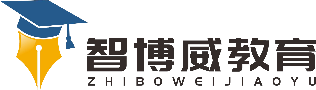 班级：                姓名：                 单元数学二年级上册第6单元课题《表内乘法（二）》例2温故知新1.口算下面各题，并说出用哪一句口诀。    7×6=        7×2 =         2×5 =          7×7=    4×7=        5×6=          6×3=           4×5=自主攀登2.看图列算式并说出口诀。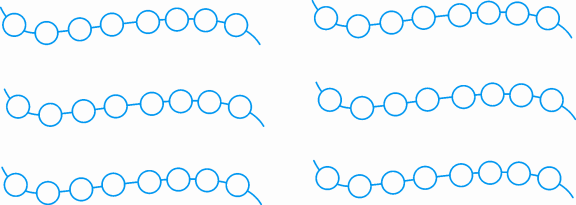 列式（                  ）口诀（                  ）稳中有升3.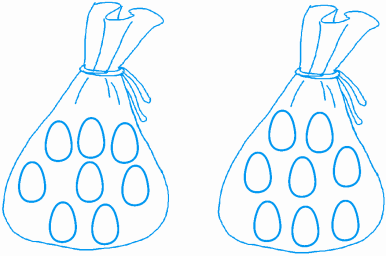 1袋有8个鸡蛋，2袋有（    ）个鸡蛋，3袋有（    ）个鸡蛋，5袋有（    ）个鸡蛋。说句心里话